CODICE UTENTE_______________                                                                                             Al Direttore della Direzione                               Famiglia e Politiche Sociali                                                                                         P.O. Inclusione Sociale                                                Via Dusmet, 141                                                   95100 CataniaEmail: : paccospesa@comune.catania.itConsapevole delle sanzioni penali e della decadenza dai benefici conseguiti, nel caso di dichiarazioni non veritiere, di formazione o uso di atti falsi, ai sensi degli artt. 46 e 47 del D.P.R 28/12/2000, n. 445, il sottoscritto _______________________________________ , intende presentare la presente domanda. oggetto: Domanda/Dichiarazione di assegnazione:consegna pacco spesa  presso Banco AlimentareIl sottoscritto/a__________________________________________________________ C.F.  _________________________________________________________________                                     Chiede di accedere all’assegnazione del pacco spesa in oggetto, destinata alle famiglie residenti nel comune di Catania in difficoltà, presso il Banco Alimentare.A tal fine, consapevole delle sanzioni penali e della decadenza dai benefici conseguiti, nel caso di dichiarazioni non veritiere, di formazione o uso di atti falsi, ai sensi degli artt. 46 e 47 del D.P.R 28/12/2000, n. 445DICHIARA-Di essere nata/o _________________________ (Prov._____) il __________( in caso di cittadinanza straniera extracomunitaria, di allegare copia permesso di soggiorno):-di essere residente a _______________via_______________________________n.____e di avere il seguente recapito di tel/Cell______________________________, al quale l’Ente dovrà rivolgersi per tutte le comunicazioni.-Di godere dei diritti civili e politici;-Di trovarsi in una delle seguenti condizioni:-Di aver percepito reddito o emolumenti a qualsiasi titolo (contributi –agevolazioni - sussidi erogati dal comune o da enti previdenziali ed ect), nell’arco dell’ultimo anno per un totale complessino di €______________;- Di essere/non essere proprietario della casa in cui abita e di avere/non avere altre proprietà immobiliari o concesse in locazione;che i componenti del proprio nucleo familiare hanno/non hanno beni immobili di proprietà o concessi in locazione;- che nessun componente familiare possiede automobili di cilindrata superiore a 1784,90 cc se a benziana/GPL, 1930,50 cc se alimentate a gasolio o motoveicoli di cilindrata superiore  a 600cc.;-Il numero dei componenti del proprio nucleo familiare e di n.___ persone rappresentato: da:___________________________________(grado di parentela)______________;___________________________________(grado di parentela)______________;___________________________________(grado di parentela)______________;___________________________________(grado di parentela)______________;___________________________________(grado di parentela)______________;Di trovarsi nella seguente condizione (barrare le opzioni interessate):Presa in carico dal servizio sociale professionale per situazione di criticità, fragilità, multiprolematicità;Nucleo numeroso di cui n.----minori;Nucleo monogenitoriale, privo di reddito o in situazioni economiche tali da non poter soddisfare i bisogni primari dei minori;Nucleo percettore/non percettore di alcun sostegno al Reddito;Componente in condizione di disabilità grave;Grave disagio socio economico a seguito di repentino mutamento della condizione occupazionale verificatosi dal 01/03/2020Disoccupati e/o Inoccupati dal 01/03/2020;Percettori/ non percettori di RDC:Percettori / non percettori di Ammortizzatori Sociali, quali NASPI, ASDI E DIS-COLL;Percettori /non percettori di Cassa Integrazione in deroga;Condizione transitoria di malattia che determina disagio socio economicoAltro (Specificare)____________________________________________ Di essere a conoscenza che l’ Amministrazione Comunale procederà, anche con modalità a campione, ai controlli sulle dichiarazioni reddituali e sulle autodichiarazioni prodotte con la presente Domanda/Dichiarazione e qualora dai controlli, dovessero emergere abusi o false dichiarazioni, fatta salva l’attivazione delle procedure di legge per perseguire il mendacio, sarà disposta la revoca dei benefici concessi. Di essere informato/a che, ai sensi di del Regolamento UE 2016/679 e del decreto legislativo 196/206, i dati personali raccolti saranno trattati, anche con strumenti informatici, esclusivamente nell’ambito del procedimento per il quale la presente Domanda/dichiarazione viene resa.FirmatoAllegato obbligatorio:Copia documento identitàCopia tessera sanitaria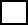 